«О состоянии работы по защите прав и интересов детей-сирот, детей, оставшихся без попечения родителей и лиц из их числа. Меры,  предпринимаемые органами опеки и попечительства для решения проблемы вторичного сиротства».	Комиссия по делам несовершеннолетних и защите их прав в составе председателя комиссии Чулановой Т.Ю., заместителя председателя Цабыбина А.С.,  членов комиссии: Зайнулина С.К., Исиповой Н.К., Сапунковой И.Б., Малякиной Т.Я., Слободянова Р.М., Петровой Л.А., Ягуповой И.В., Алешиной А.В. 	Приглашенные:	Числова Полина Дмитриевна - инспектор ПДН ОУУП и ПДН ОМВД России по Ленинскому району.  	В открытом заседании заслушали информацию председателя комиссии Т.Ю. Чулановой «О состоянии работы по защите прав и интересов детей-сирот, детей, оставшихся без попечения родителей и лиц из их числа. Меры,  предпринимаемые органами опеки и попечительства для решения проблемы вторичного сиротства», УСТАНОВИЛА:В отделе опеки и попечительства администрации Ленинского муниципального района на учете состоит 111 детей-сирот и детей, оставшихся без попечения родителей. Из них в отношении одного ребенка обязанности опекуна попечителя возложены на органы опеки и попечительства.Специалистами отдела опеки и попечительства администрации Ленинского муниципального района систематически осуществляется сопровождение семей, в которых проживают дети-сироты и дети, оставшиеся без попечения родителей. Все замещающие семьи оповещены о своем праве на социальное обслуживание. Опекуны (попечители), приемные родители и дети своевременно направляются в ГКУ СО «Ленинский центр социального обслуживания населения» в отделение психолого-педагогической помощи, для оказании им квалифицированной психологической помощи. Специалистами отдела опеки и попечительства администрации Ленинского муниципального района Волгоградской области, согласно утвержденным графиком, проводятся плановые проверки условий жизни опекаемых, соблюдения опекунами их прав и законных интересов, обеспечения сохранности имущества, а также выполнения опекунами требований к осуществлению своих прав и исполнению своих обязанностей. В соответствии с приказом комитета социальной защиты населения Волгоградской области 01.03.2022 №397 «О дополнительных мероприятиях по организации взаимодействия органов опеки и попечительства муниципальных районов и городских округов Волгоградской области с организациями социального обслуживания, подведомственными комитету социальной защиты населения Волгоградской области, по вопросам выявления рисков нарушения прав и законных интересов детей-сирот и детей, оставшихся без попечения родителей, переданных на воспитание в семьи опекунов, попечителей, приемных родителей» между отделом опеки и попечительства администрации Ленинского муниципального района и центром социального обслуживания населения Ленинского муниципального района заключено соглашение по организации взаимодействия по вопросам выявления рисков нарушения прав и законных интересов детей-сирот и детей, оставшихся без попечения родителей, переданных на воспитание в семьи опекунов, попечителей, приемных родителей. Отдел опеки и попечительства информирует учреждение социального обслуживания о графике проведения плановых проверок условий жизни детей, воспитывающихся в замещающих семьях, проживающих на территории Ленинского муниципального района; информирует об изменениях в графике плановых проверок условий жизни детей, воспитывающихся в замещающих семьях; информируют учреждение социального обслуживания о снятии с учета детей, воспитывающихся в замещающих семьях, состоящих на социальном обслуживании или социальном сопровождении;  рассматривает предоставленную учреждением социального обслуживания населения, информацию о выявленных в ходе проверок условий жизни детей, воспитывающихся в замещающих семьях, нарушения их прав и законных интересов, принимает меры по их устранению; анализирует заключения и рекомендации, предоставленные учреждением социального обслуживания населения, по результатам диагностических обследований, проведенных в ходе проверок условий жизни детей, воспитывающихся в замещающих семьях; осуществляет контроль за исполнением замещающим родителем  рекомендаций психолога учреждения социального обслуживания, представленных специалистом по результатам диагностических обследований, проведенных в ходе проверок условий жизни детей, воспитывающихся в замещающих семьях; осуществляет ежемесячный мониторинг по обеспечению прав и законных интересов детей-сирот и детей, оставшихся без попечения родителей, проживающих в семьях опекунов, попечителей, приемных родителей. Основными задачами являются:-определение психоэмоционального состояния детей, переданных на воспитание в семьи опекунов, попечителей, приемных родителей;- создание оптимальных условий для развития и социализации детей, переданных на воспитание в семьи опекунов, попечителей, приемных родителей;- предотвращение отказа от детей, переданных на воспитание в семьи опекунов, попечителей, приемных родителей;- профилактика кризисных ситуаций в семьях опекунов, попечителей, приемных родителей и содействие укреплению семьи.ПОСТАНОВЛЯЕТ: Информацию  принять к сведению.Рекомендовать отделу опеки и попечительства администрации Ленинского муниципального района продолжить работу по защите прав и интересов детей-сирот, детей, оставшихся без попечения родителей и лиц из их числа. 3. Контроль за исполнением настоящего постановления оставляю за собой.		Постановление Комиссии по делам несовершеннолетних и защите их прав Ленинского муниципального района может быть обжаловано в десятидневный срок со дня его вынесения в Ленинский районный суд.	Постановление принято большинством голосов.Председатель комиссии                                                              Т.Ю. Чуланова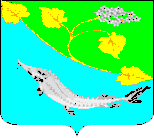 КОМИССИЯ ПО ДЕЛАМ НЕСОВЕРШЕННОЛЕТНИХ И ЗАЩИТЕ ИХ ПРАВ ЛЕНИНСКОГО МУНИЦИПАЛЬНОГО РАЙОНА ВОЛГОГРАДСКОЙ ОБЛАСТИКОМИССИЯ ПО ДЕЛАМ НЕСОВЕРШЕННОЛЕТНИХ И ЗАЩИТЕ ИХ ПРАВ ЛЕНИНСКОГО МУНИЦИПАЛЬНОГО РАЙОНА ВОЛГОГРАДСКОЙ ОБЛАСТИКОМИССИЯ ПО ДЕЛАМ НЕСОВЕРШЕННОЛЕТНИХ И ЗАЩИТЕ ИХ ПРАВ ЛЕНИНСКОГО МУНИЦИПАЛЬНОГО РАЙОНА ВОЛГОГРАДСКОЙ ОБЛАСТИКОМИССИЯ ПО ДЕЛАМ НЕСОВЕРШЕННОЛЕТНИХ И ЗАЩИТЕ ИХ ПРАВ ЛЕНИНСКОГО МУНИЦИПАЛЬНОГО РАЙОНА ВОЛГОГРАДСКОЙ ОБЛАСТИПОСТАНОВЛЕНИЕПОСТАНОВЛЕНИЕПОСТАНОВЛЕНИЕПОСТАНОВЛЕНИЕ7 апреля 2022 №8/13                                        Администрация       Ленинского                                    муниципального района